REVISTA MEDICA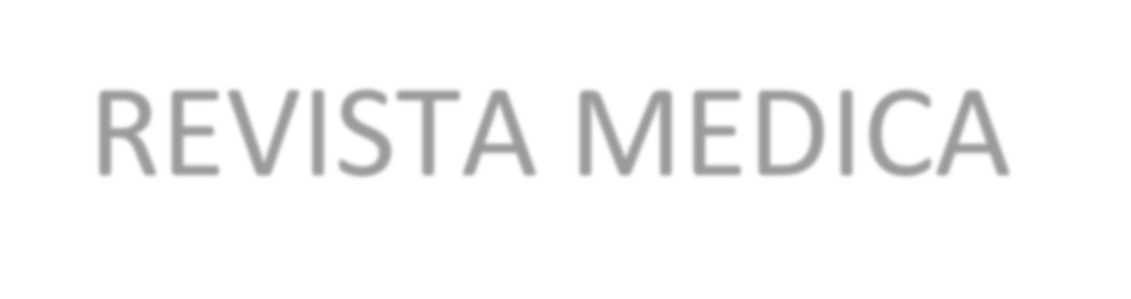 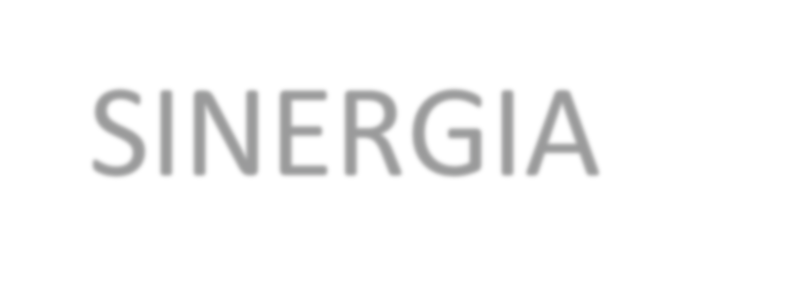 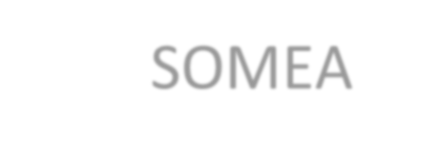 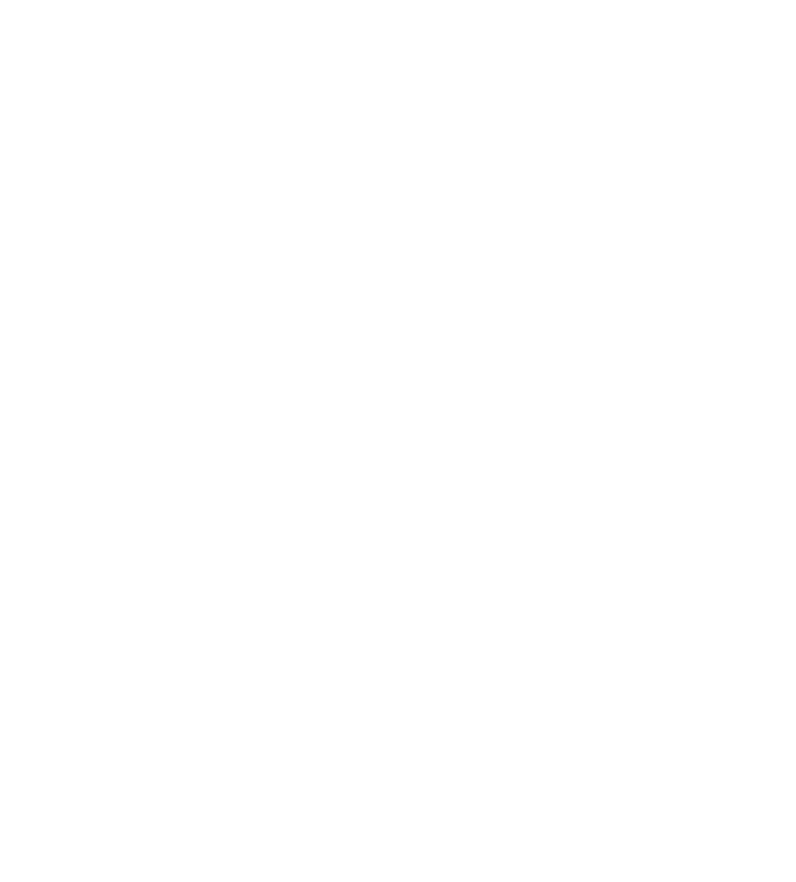 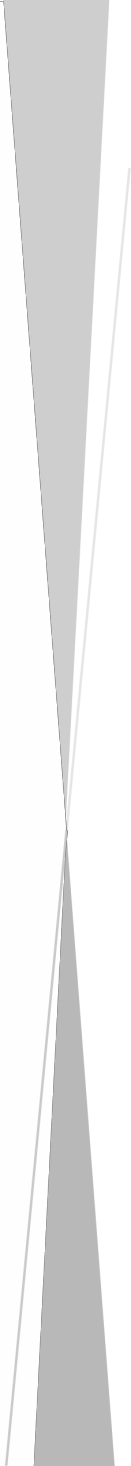 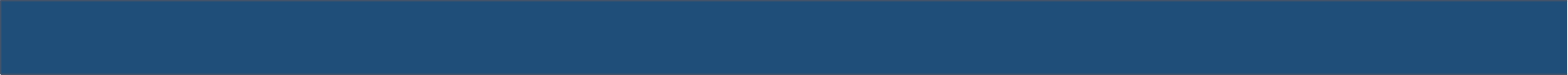 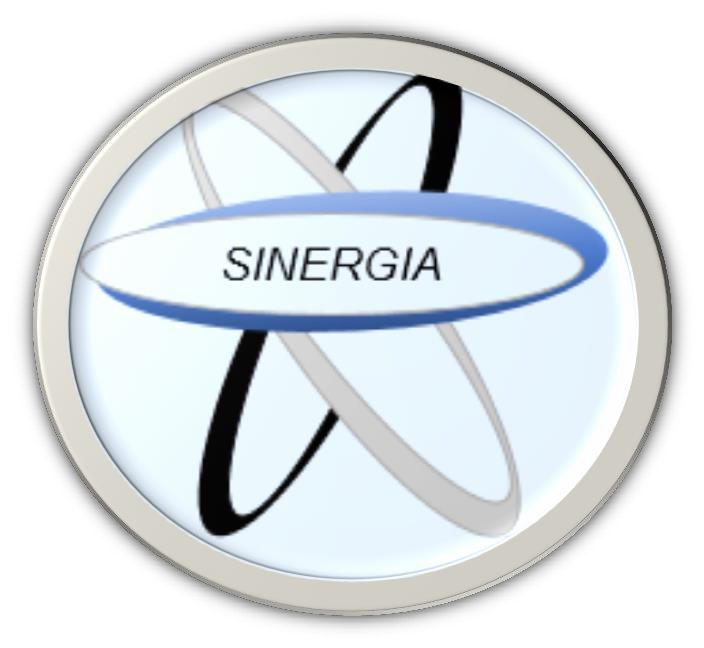 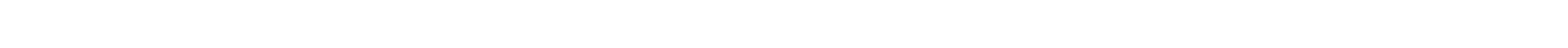 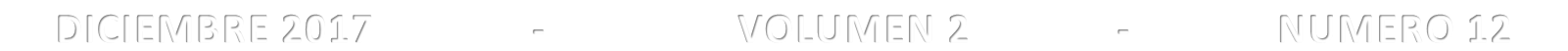 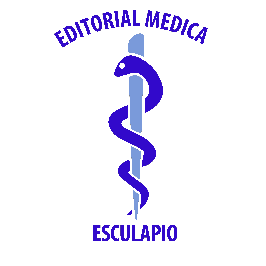 SINERGIAPublicación Médica Mensual	ISSN: 2215-4523ARTICULOSSangrados vaginales de la segunda mitad del embarazoMenopausiaEnfermedad pélvicainflamatoriaSOMEASociedad de Médicos de AméricaDICIEMBRE 2017	-	VOLUMEN 2	-	NUMERO 12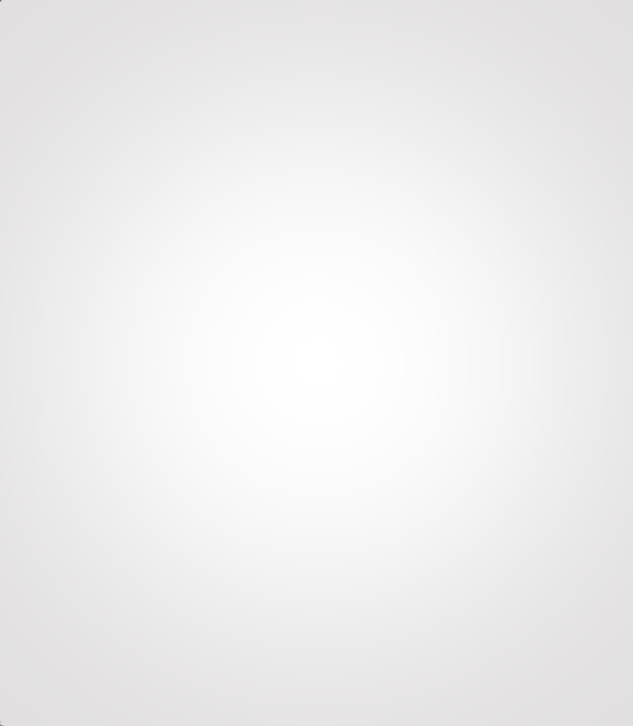 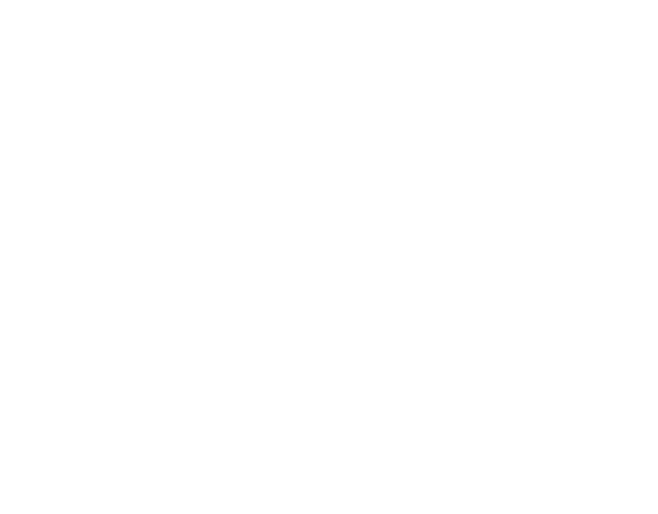 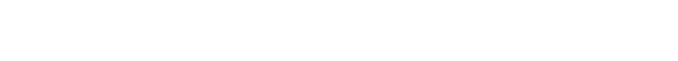 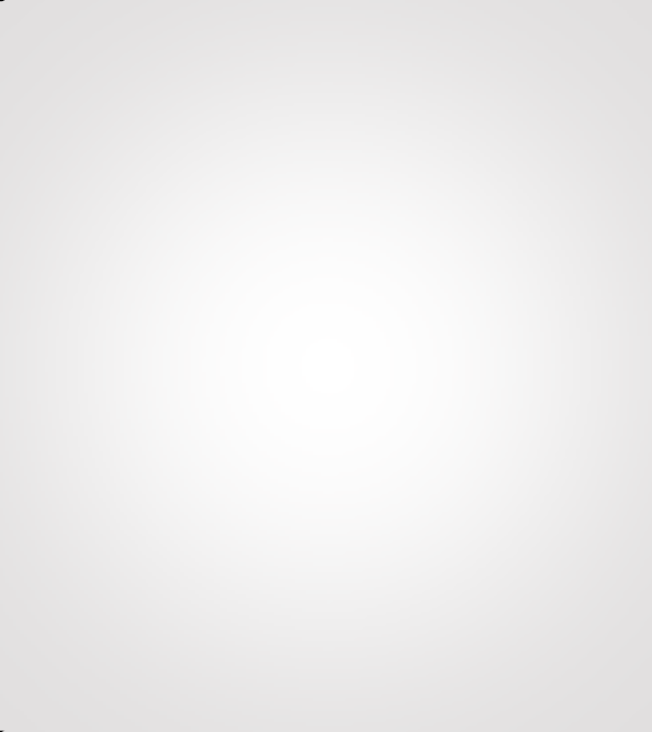 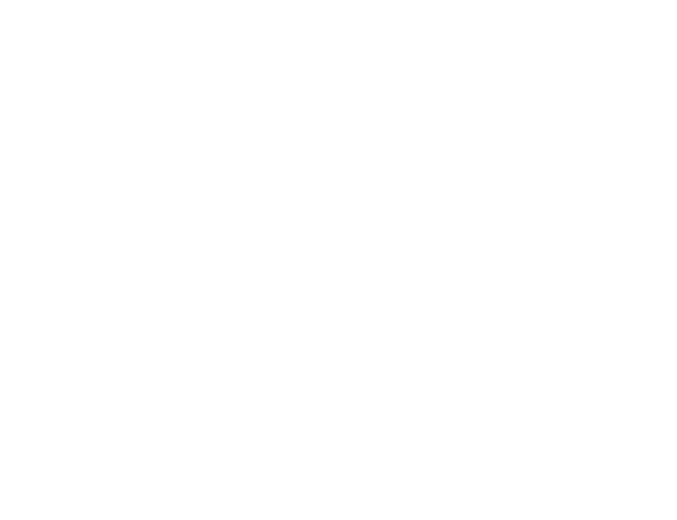 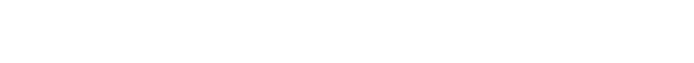 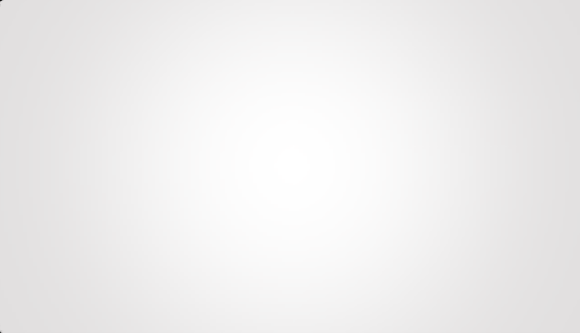 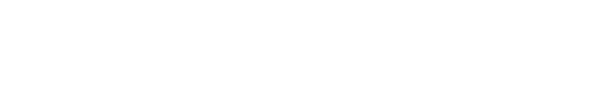 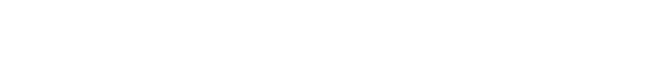 Nota: Las opiniones emitidas en artículos científicos, literarios, revisiones bibliográficas, son de responsabilidad exclusiva de sus autores. Está totalmente prohibida su reproducción de REVISTA MEDICA SINERGIA sin previa autorización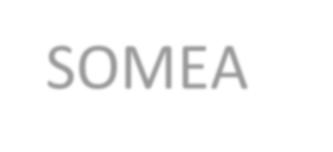 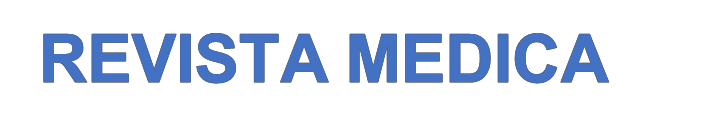 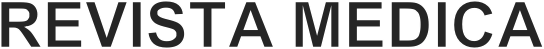 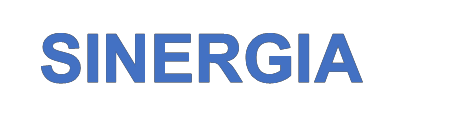 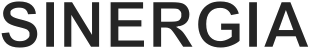 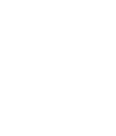 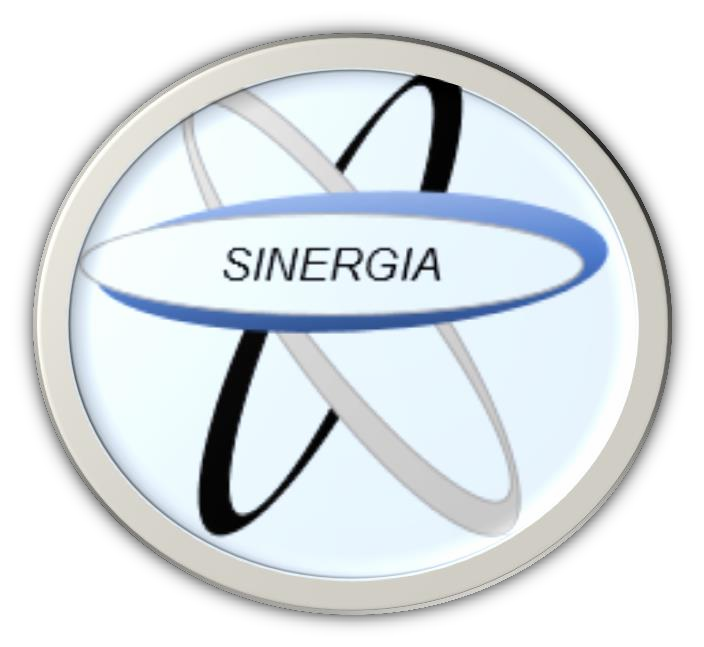 Publicación MensualFecha de publicación: DICIEMBRE 2017 Volumen: 2   –	Numero: 12Nombre de editorial: Editorial Esculapio Lugar de edición: 50 metros norte de UCIMED,Sabana Sur, San José-Costa Rica Teléfono: 8668002E-mail: revistamedicasinergia@gmail.com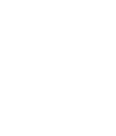 AUTORES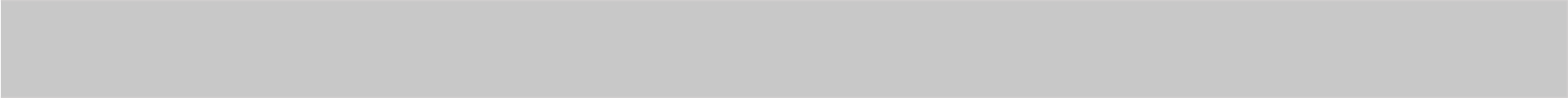 Tinneth Monge AcuñaMédico General. Universidad internacional de las Américas. San José-Costa Rica.Rafael Arley HernándezMédico General. Universidad de Iberoamérica. San José-Costa Rica.Leidy Vásquez ValerioMédico General. Universidad internacional de las Américas. San José-Costa Rica..Nota: Las opiniones emitidas en artículos científicos, literarios, revisiones bibliográficas, son de responsabilidad exclusiva de sus autores. Está totalmente prohibida su reproducción de REVISTA MEDICA SINRGIA sin previa autorización.SANGRADOS VAGINALES DE LA SEGUNDA MITAD DEL EMBARAZO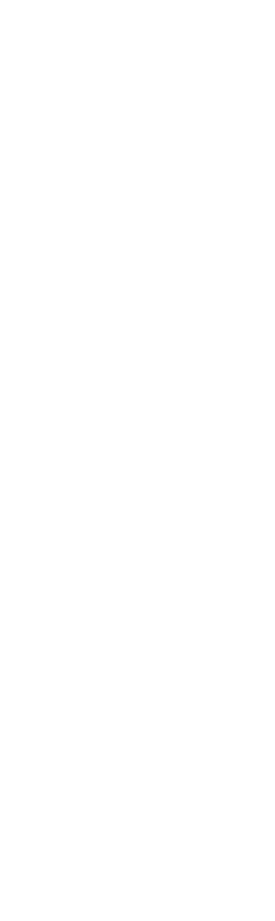 (VAGINAL BLEEDING DURING THE SECOND HALF OF PREGNANCY)* Tinneth Monge Acuña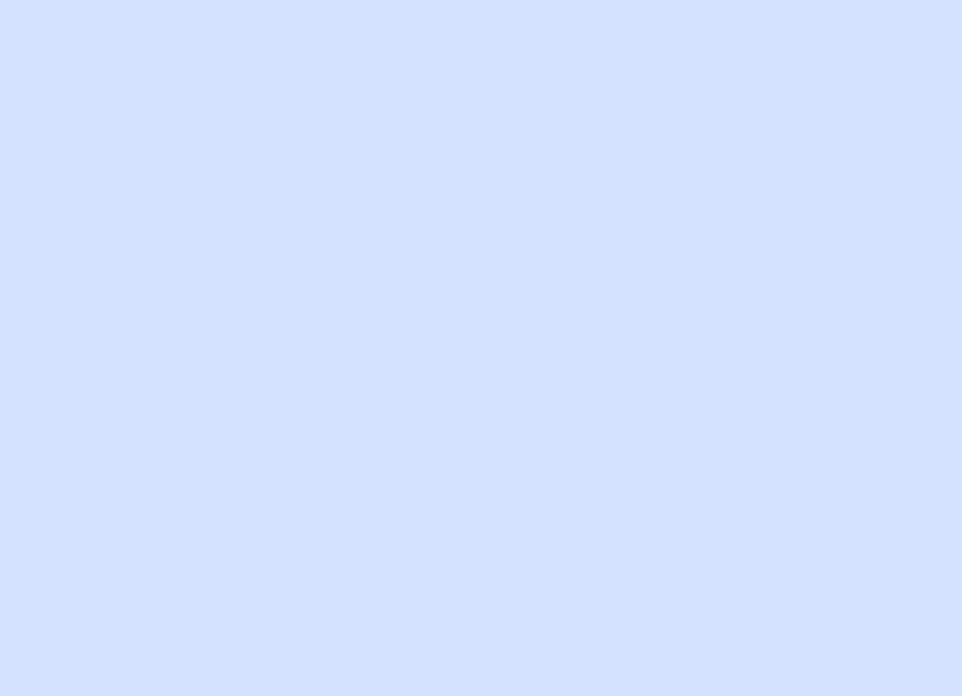 INTRODUCCIONDentro de los sangrados vaginales de la segunda mitad del embarazo podemos mencionar la placenta previa, desprendimiento prematuro de placenta previa normo inserta y vasa previa.PLACENTA PREVIALa placenta previa es definida como aquella que se localiza superpuesta al orificio endocervical. La placenta previa tiende a afectar a 1 de cada 200 embarazos a término. En el pasado la placenta previa fue caracterizada según la distancia que se localizaba del orificio endocervical como placenta completa, parcial y marginal, pero actualmente el uso del ultrasonido transvaginal permite la localización delborde placentario del orificio endocervical y por consiguiente, la nomenclatura se ha modificado a fin de eliminar los términos "parcial" y "marginal". En su lugar todas las placentas superpuestas al orificio endocervical se denominan placenta previa y aquellas cercanas al orificio, pero no sobre este se denomina placenta de inserción baja.EtiologíaExiste un aumento en la incidencia de la placenta previa debido al incremento de partos por cesárea en los países desarrollados. Una sola cesárea previa casi dobla el riesgo básico para el desarrollo de placenta previa. La edad materna avanzada está asociada con una incidencia del 2% de placenta previa después de los 35 años y el riesgo aumenta hasta el 5% después de losSANGRADOS VAGINALES DE LA SEGUNDA MITAD DEL EMBARAZO - Tinneth Monge Acuña40 años. Los abortos espontáneos e inducidos, la multiparidad y el tabaquismo también están asociados con mayores riesgos de placenta previa.DiagnósticoLa presentación "clásica" suele ser el sangrado vaginal indoloro en el tercer trimestre, pero por supuesto, el sangrado puede estar asociado con dolor abdominal, contracciones, o ambos. Actualmente, la mayoría de las placentas previas son diagnosticadas por ecografía prenatal, en los casos de sospecha de placenta previa con ecografía transabdominal, la paciente debe someterse a ecografía transvaginal ya que presenta mayor precisión para delinear la relación entre la placenta y el orificio endocervical. El examen físico siempre como parte del diagnóstico es de suma importancia, en estos casos hay que recordar que el examen físico debe iniciar con la especuloscopía vaginal para observar la cantidad y el color  del sangrado,  además  para   hacer diagnóstico diferencial con otras patologías que se pueden encontrar en el canal vaginal, como trauma, erosiones cervicales o pólipos.ManejoEl único modo seguro y apropiado de parto para la placenta previa es por cesárea; esto no quiere decir que se deba realizar cesárea de emergencia en todos los casos de sangrado por placenta previa, sólo en los casos que el sangrado vaginal sea profuso e incontrolable, que el bienestar fetal se vea afectado. Es importante para el cirujano moverse rápidamente, pero con cuidado, porque cortar a través de la placenta a menudo se asocia con aumento de la hemorragia materna. Es apropiadoconsiderar el uso de corticosteroides para mejorar la madurez pulmonar en todos los casos de placenta previa que hayan tenido episodio de sangrado vaginal cuya edad gestacional sea antes de la semana 34, en casos que se realizará manejo expectante. El uso de tocolíticos en estos casos sigue siendo incierto. Tampoco está probado el beneficio del reposo en cama y el no realizar ninguna actividad física. El uso del cerclaje se propuso para estabilizar  el cuello uterino y disminuir el sangrado, pero siguen las diferencias entre los resultados de los estudios, por lo que su uso tampoco está claro.VASA PREVIALa vasa previa es un padecimiento en el cual los vasos sanguíneos de la placenta o del cordón umbilical cruzan la entrada del canal de parto por debajo de la presentación. Los vasos anómalos son resultado de una inserción velamentosa del cordón o de una alteración placentaria. Es una patología rara y ocurre en 1 en 2.500 a 1 en 5.000 embarazos.Los vasos umbilicales, que normalmente discurren desde la mitad de la placenta hacia el feto, lo hacen a lo largo de las membranas desprotegidas por la gelatina de Wharton, antes de que se unan en el cordón umbilical.EtiologíaLa patogenia de esta inserción se desconoce, pero puede deberse a un desplazamiento de la placenta inicial de su sitio original en el corión después de haberse formado el tallo corporal. Esta afección se relaciona a menudo con una placenta de inserción baja, una variación anatómica de ésta (bilobulada oSANGRADOS VAGINALES DE LA SEGUNDA MITAD DEL EMBARAZO - Tinneth Monge Acuñasuccenturiada) o un embarazo producto de una fecundación in vitro o múltiple. DiagnósticoLa vasa previa se puede descubrir hasta que se rompan los vasos umbilicales. Si se detecta antes del trabajo de parto, el producto tiene una mayor oportunidad de obrevivir. Esta anomalía puede observarse a partir de las 16 semanas de gestación con el uso de una ecosonografía transvaginal en combinación con Doppler color. Debido a la relación anatómica tan cercana de estos vasos con el segmento uterino inferior, su rotura puede ocurrir en cualquier momento, más a menudo durante la amniotomía.ManejoEl manejo óptimo de la vasa previa es controversial debido a la falta de datos de calidad. Es generalmente aceptado que el parto debe ocurrir por medio de la cesárea antes del inicio del parto o de ruptura de membranas. Se realizó un análisis de cuál era la correcta decisión de la semana para realizar el parto y se señaló que entre 34 y35 semanas de gestación era una edad óptima sin necesidad de valorar la madurez del pulmón fetal; otros también recomiendan 35-36 semanas de Gestación. La cesárea urgente se debe destinar para los casos en los que hay sangrado vaginal por sospecha de vasa previa.DESPRENDIMIENTO DE PLACENTA PREMATURA NORMO INSERTAEl desprendimiento prematuro de la placenta normoinserta (DPPNI) se define como la separación parcial o total de una placenta no previa de la decidua uterina, ocurriendo esto antes de la expulsión fetal. Se desencadena a consecuencia de una hemorragia en la interfase decidua-placentay su definición queda limitada para gestaciones mayores de 20 semanas. Varios estudios epidemiológicos de cohorte han encontrado que el desprendimiento de placenta complica aproximadamente el 1% de los embarazos totales.EtiologíaLa etiología precisa que conduce al DPPNI es desconocido en muchos casos. El resultado de la hemorragia en la placenta  se da por la separación de la decidua que se da por el vasoespasmo agudo de los pequeños vasos. Dentro de los factores de riesgo relacionados con el DPPNI se mencionan la edad materna, fumado, gestaciones múltiples, hipertensión crónica, preeclampsia leve y severa, Hipertensión crónica con preeclampsia sobreagregada siendo este el factor más relacionado junto con el uso de cocaína y otras drogas, ruptura prematura de membranas, oligohidramnios, corioamnionitis, deficiencia dietética o nutricional y feto masculino.DiagnósticoLa presentación clínica son los síntomas clásicos de desprendimiento placentario: sangrado vaginal oscuro y dolor abdominal. Es importante saber sin embargo que el desprendimiento puede ocurrir con ninguno de estos signos. La cantidad del sangrado no tiene relación con el grado de desprendimiento. Al examen físico se puede encontrar un útero hipertónico y contracciones uterinas frecuentes. Además, se puede encontrar bradicardia fetal si el grado de desprendimiento es severo. Al igual que en cualquier sangrado vaginal que se presente durante el embarazo el examen vaginal debe iniciarse con la especuloscopía para hacer diagnóstico diferencial con otras etiologías como placenta previa. La ecografía es útil paraSANGRADOS VAGINALES DE LA SEGUNDA MITAD DEL EMBARAZO - Tinneth Monge Acuñaidentificar un hematoma retroplacentario y para excluir otros trastornos asociados con sangrado vaginal y dolor abdominal. La identificación de un hematoma retroplacentario es el hallazgo ecográfico clásico del desprendimiento placentario y apoya firmemente el diagnóstico clínico, pero está ausente en muchas otras pacientes. La sensibilidad de la ecografía para el diagnóstico del DPPNI es baja, oscilando entre el 25-50%, por tanto, la ausencia de hallazgos en la ecografía no excluye la posibilidad de un DPPNI.ManejoSu manejo dependerá de la gravedad del desprendimiento, la edad gestacional y el estado de la madre y del feto. Siempre hay que tener presente que cualquier paciente, incluso con un sangrado leve procedente de un desprendimiento que está en riesgo de tener un desprendimiento grave repentino. Se recomienda finalizar el embarazo acualquier edad gestacional complicada por un desprendimiento grave, que puede definirse como un desprendimiento de placenta con inestabildad materna (coagulopatía significativa, hipotensión y/o importante pérdida sanguínea incontrolable) o cuando el trazado de la FCF sea desalentador. El parto vaginal es razonable cuando la madre está estable y el registro cardiotocográfico es tranquilizador. Si la paciente no se encuentra en trabajo de parto activo podemos recurrir a la amniotomía y a la administración de oxitocina para acelerar el parto. En los casos no graves, pero con edad gestacional mayor a 34 semanas se recomienda finalizar el embarazo. Si la edad gestacional es menor de 34 semanas y el desprendimiento es leve y la madre está estable, con bienestar fetal tranquilizador se recomienda la maduración fetal y se puede usar	la	tocolísis.BIBLIOGRAFIASilver, R. (2015). Abnormal Placentation. Obstetrics & Gynecology, 126(3), pp.654- 668. Oyelese, Y. and Smulian, J. (2006). Placenta Previa, Placenta Accreta, and Vasa Previa. Obstetrics & Gynecology, 108(3, Part 1), p.694.Rao, K., Belogolovkin, V., Yankowitz, J. and Spinnato, J. (2012). Abnormal Placentation. Obstetrical & Gynecological Survey, 67(8), pp.503-519.Oyelese, Y. and Smulian, J. (2006). Placenta Previa, Placenta Accreta, and Vasa Previa. Obstetrics & Gynecology, 108(3, Part 1), p.694.Ananth, C., Lavery, J., Vintzileos, A., Skupski, D., Varner, M., Saade, G., Biggio, J., Williams, M., Wapner, R. and Wright, J. (2016). Severe placental abruption: clinical definition and associations with maternal complications. American Journal of Obstetrics and Gynecology, 214(2), pp.272.e1-272.e9.ZAPARDIEL, D., DE LA FUENTE, D. and BAJO ARENAS, P. (2008). GUÍA PRÁCTICA DE URGENCIAS EN OBSTETRICIA Y GINECOLOGÍA. 1st ed. Madrid (Sociedad española de ginecología y obstetricia): NABE EDITORES, pp.26-29.Recepción: 02 Noviembre de 2017	Aprobación:10 Noviembre de 2017MENOPAUSIA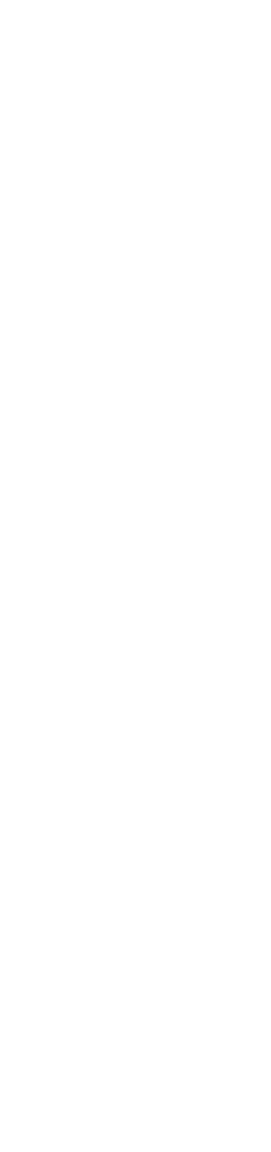 (MENOPAUSE)* Rafael Arley Hernández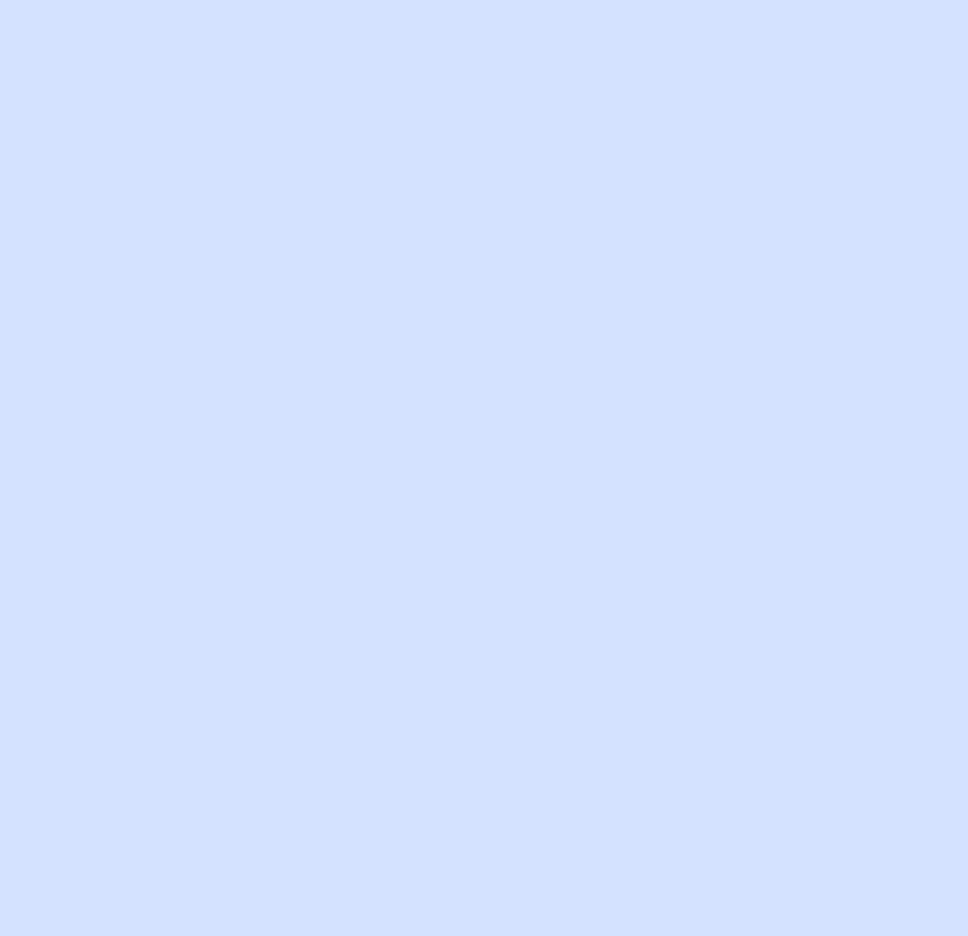 DEFINICIONESMenopausia: fecha de última menstruación después de un año completo de amenorrea, debido a la inactividad de la función ovárica. Se establece retrospectivamente, después de que se haya cumplido el año en donde la paciente no sangró. En promedio ocurre a los 50 – 51 años de edad.Transición menopáusica: periodo endocrinológico progresivo que lleva a la mujer de la menstruación regular, cíclica y predecible característica de los ciclos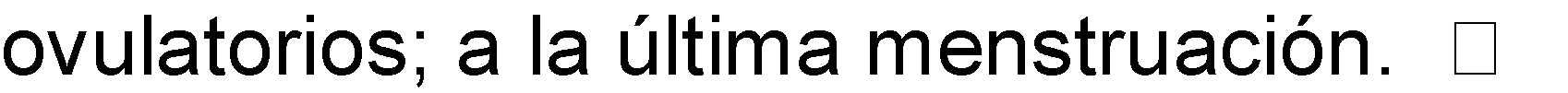 Perimenopausia: periodo en el que transcurren los últimos años de vida fértil. Comienza con ciclos menstruales irregulares, y se extiende hasta un año después de que se interrumpa de manera permanente la menstruación. Tiene una duración de 4-7 años, y la edad promedio de inicio es a los 47 añosPostmenopausia: años posteriores a la menopausia. Temprana: primeros 5 años. Tardía: 5 años posteriores a la menopausiaInsuficiencia         ovárica        prematura:interrupción de la menstruación antes de los40 años de edad.Menopausia artificial: cese permanente de la función ovárica a través de medios quirúrgicos.CAMBIOS FISIOLOGICOSCambios en el eje hipotálamo – hipófisis– ovario: La insuficiencia ovárica produce cese en la liberación de  esteroides ováricos, se deja de producir Inhibina, y aumenta la FSH y LH circulante hasta 4 veces más que en la vida fértil. La principal fuente de progesterona es el cuerpo lúteo, por lo que debido a la anovulación, las concentraciones de progesterona permanecen bajas.Cambios en el ovario: Hay una división más rápida de los folículos ováricos que continúa hasta el punto en que el ovario menopáusico carece de folículos. El evento principal que provoca la pérdida final de actividad ovárica y menopausia es la atresia del grupo no dominante de folículos.Cambios en el endometrio: La anovulación produce que el endometrio este expuesto a estrógenos sin de oposición de progesterona; esto produce cambios proliferativos desordenados y menstruaciones irregulares. Después de la menopausia el endometrio se atrofia por falta de estimulación estrogénica.Cardiovascular: Después de la menopausia se duplica el riesgo coronario, ya que la disminución estrogénica produce disminución en las concentraciones de LDL, y produce que se pierda su efecto favorable sobre los lípidos, por lo que el colesterol total aumenta.Aumento de peso y distribución de grasa: Por disminución del metabolismo.MENOPAUSIA - Rafael Arley HernándezSÍNTOMASCambios	dermatológicos:	Por envejecimiento de la piel, disminución de la producción de colágeno, de las glándulas sebáceas, menor irrigación, y pérdida de elasticidad.Cambios dentales: Atrofia del epitelio bucal por ausencia de estrógenos. Provoca reducción de la saliva, mal sabor de boca, mayor frecuencia de caries y perdidas dentales.Cambios mamarios: Reducción relativa de la proliferación mamaria por disminución de estrógenos y progesterona.Cambios en el SNC: Sueño deficiente y disfunción cognitiva, lo que produce irritabilidad, bochornos, labilidad emocional y problemas de memoria.Cambios psicosociales: Depresión, cambios emocionales, poca concentración y alteraciones de la memoria. Las fluctuaciones hormonales en la transición menopáusica son causa de labilidad afectiva.Síntomas vasomotores: molestias más comunes de la mujer durante la transición menopáusica. La mayoría de las mujeres percibe una onda repentina de calor que se extiende por todo el cuerpo, en especial en la parte superior y la cara, que dura 5-10 minutos. Se desconoce su fisiopatología.Síntomas urogenitales: la disminución estrogénica produce atrofia genitourinaria que genera síntomas como disuria, urgencia, infecciones urinarias recurrentes. El acortamiento uretral secundario a los cambios atróficos genera incontinencia urinaria de esfuerzo, además hay aumento de prolapsos del piso pélvico.Dispareunia y disfunción sexual: presente en un 25% de las mujeres postmenopáusicas. Se relaciona con sequedad vaginal y atrofia de la mucosa por falta de las hormonas ováricas.Cambios en la libido: no se ha asociado directamente a la deficiencia estrogénica; pero los cambios del aparato reproductor disminuyen el deseo sexual.Metabolismo óseo y cambios estructurales: Perdida de la masa ósea debido a deficiencia estrogénica y envejecimiento, lo que predispone a fracturas. Se debe medir la densidad mineral ósea en toda mujer postmenopáusica mayor de 50 años con algún factor de riesgo de osteoporosis, o en cualquier mayor de 65 años.VALORACION Y DIAGNOSTICOInterrogatorio completo: se deben buscar factores de riesgo como obesidad, osteoporosis, cardiopatía, diabetes mellitus, cáncer, entre otros.Educación: educar a la paciente sobre el proceso fisiológico que está experimentando, y dar recomendaciones sobre buena alimentación, ejercicio, moderar la ingesta de alcohol, y cese de fumado.Exploración física completaDatos generales: Peso, IMC, circunferencia abdominal, talla anual (si disminuye puede haber osteoporosis o fracturas de columna vertebral por compresión) presión arterial.Bienestar Psicosocial:  buscar depresión, ansiedad, funcionamiento sexual.MENOPAUSIA - Rafael Arley HernándezDatos dermatológicos: adelgazamiento de piel, aparición de arrugas, lesiones cutáneas.Mamas: buscar secreción del pezón, cambios en piel, eversión del pezón, tumoraciones.Exploración pélvica: exploración de vulva y vagina en busca de atrofia, áreas de hipersensibilidad, prolapso, entre otros.Exámenes de gabineteGonadotropinas: FSH mayor a 40 mIU/dl y LH mayor a 35 mIU/dl determinan insuficiencia ovárica.Estradiol: concentraciones de estradiol menores a 20pg/dl determinan menopausia. Se pueden utilizar para valorar la respuesta al tratamiento (buscar valores de 50-100 pg/ml).Progesterona: 0,17 ng/ml. Sin utilidad clínica.Testosterona: 0,25 ng/ml.Otros: TSH, glicemia, perfil lipídico, hemograma, EGO, guayaco, US pélvico transvaginal, Mamografía anual después de los 40 años, Papanicolau.TRATAMIENTOMientras la función del ovario sea suficiente para mantener el sangrado uterino no se requerirá tratamiento. El tratamiento con dosis bajas de anticonceptivos, sino existen contraindicaciones, servirá para aliviar esos síntomas y ayudar a regular los ciclos menstruales durante la transición menopáusica. El tratamiento con estrógenos solo ha probado ser efectivo en la prevención de la osteoporosis, síntomas vasomotores y de la atrofia vulvovaginal; por lo tanto, esas son las únicas indicaciones aprobadas por la FDA.ContraindicacionesSangrado	vaginal	anormal	sin diagnósticoConocimiento previo o antecedente de cáncer de mamaTrombosis venosa profunda activa, embolia pulmonar o antecedentes de estas patologíasIAM o AVCHepatopatía crónicaTratamiento de estrógenosTratamiento de síntomas vasomotores: se utilizan solo si los síntomas son moderados o severos, durante periodos de tiempo cortos:0.3 a 0.625 mg de estrógenos equinos conjugados0.025 mg de estradiol transdérmico0.5mg de estradiol VOTratamiento de Vaginitis atrófica: se prefiere tratamiento tópico sobre el sistémicoCremas: estrógenos equinos conjugados o estradiol 0.25 a 2g cada noche durante 2 semanas y luego 2 veces por semanaTabletas: 25 μg de estradiol por la noche durante 2 semanas, luego 2 veces por semanaMENOPAUSIA - Rafael Arley HernándezAnillos libradores de estradiol que permanecen en su sitio por 3 meses en cada ocasiónTratamiento combinado de estrógenos y progesteronaForma más usada de terapia de reemplazo hormonal, ya que la progestina se opone a la acción del estrógeno y reducen la hiperplasia endometrial y el riesgo de neoplasia.Acetato de medroxiprogesterona: 5 a 10 mg/día durante 12 a 14 días cada mes (90% presentan sangrado por lo que se puede reducir la dosis a 2.5 mg continuo)Tratamiento de osteoporosisTodas las mujeres en riesgo o en quienes se ha diagnosticado osteoporosis, se recomienda de que consuman un mínimo de 1200mg de calcio elemental por día, y vitamina D 400-800 unidades por día.Se debe promover la suspensión del fumado, evitar el exceso de alcohol y hacer ejercicio regular con carga para el esqueleto. El tratamiento farmacológico se debe considerar en mujeres con índices de DMO por debajo de -2.0 sin factores de riesgo, y -1.5 con factores de riesgo según el	T-Score.BIBLIOGRAFIADeCherney, H., Nathan, L., Laufer, N., & Roman, A. (2014). Diagnóstico y Tratamiento Ginecoobstétricos (11a edición). México: McGraw Hill.Fritz, M., & Speroff, L. (2012). Endocronología ginecológica clínica y esterilidad (8ª edición). España: Lippincot: Williams and Williams.Schorge, J., Schaffer, J., Halvorson, L., Hoffman, B., Bradshaw, K., & Cunningham, G. (2009). Williams: Ginecología. Mexico DF: McGrawHill.Recepción:  1  Noviembre de 2017	Aprobación: 10 Noviembre de 2017ENFERMEDAD PELVICA INFLAMATORIA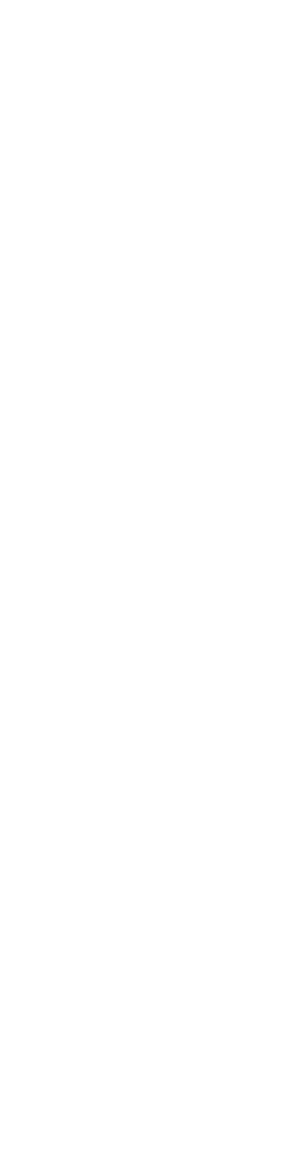 (PELVIC INFLAMMATORY DISEASE)* Leidy Vásquez Valerio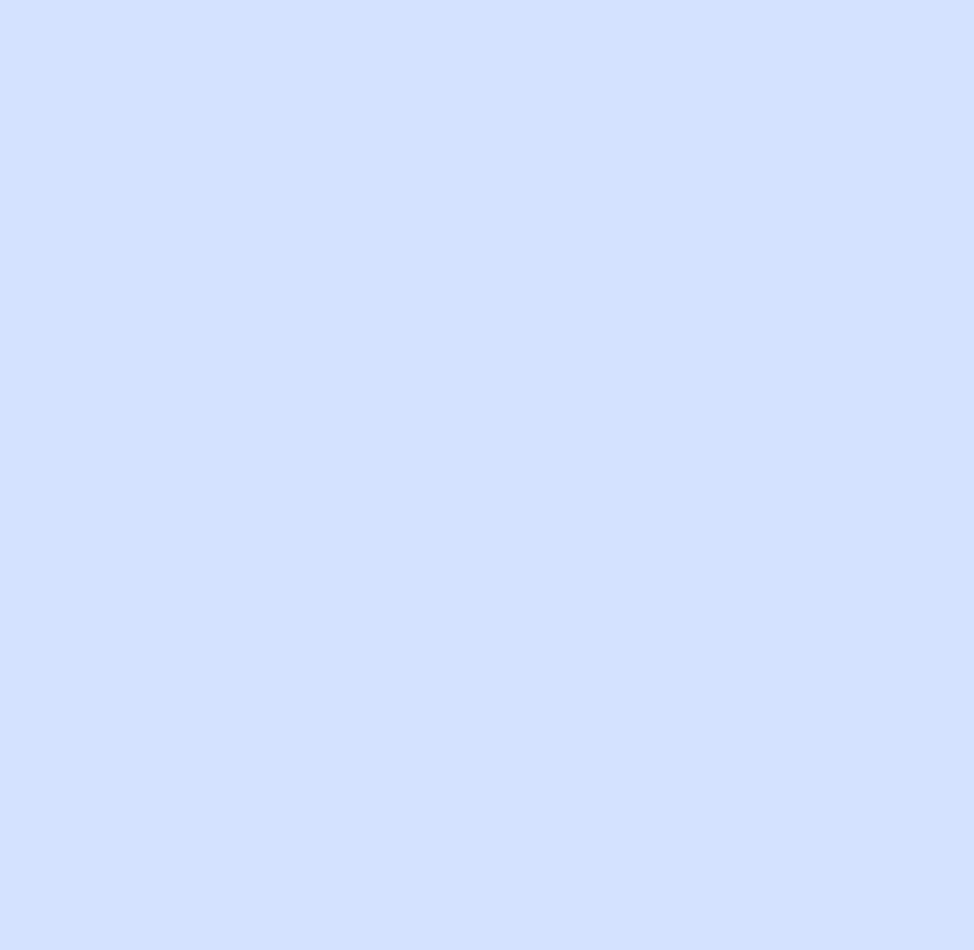 INTRODUCCIONEnfermedad Pélvica Inflamatoria (EPI) se asocia con una significativa morbilidad reproductiva, puede ser reducida con un adecuado tratamiento temprano de la cervicitis y de las infecciones del tracto genital inferior. Para el diagnóstico, el personal de salud debe mantener un alto índice de sospecha cuando es una mujer en edad reproductiva que se queja de dolor abdominal y pélvico, las infecciones de transmisión sexual (ETS) se asocian comúnmente con EPI, peromicroorganismos anaerobios vaginales también puede ser la causa, por lo tanto, la cobertura con antibióticos para estos patógenos debe ser considerada para las mujeres con síntomas severos o abscesos pélvicos.DEFINICIONLa EPI se caracteriza por infección e inflamación del tracto genital superior. Mientras que el diagnóstico de EPI puede realizarse mediante la visualización laparoscópica de las trompas de falopio inflamadas y purulentas, hay que recordarENFERMEDAD PELVICA INFLAMATORIA - Leidy Vásquez Valerioque la EPI es generalmente un diagnóstico clínico y por lo tanto representa un reto diagnóstico. Esta puede causar secuelas significativas para la salud reproductiva de las mujeres, por ejemplo: endometritis, peritonitis pélvica, abscesos tubáricos y salpingitis; por lo tanto, el diagnóstico y los algoritmos de tratamiento aconsejan un alto índice de sospecha de EPI en cualquier edad reproductiva.EPIDEMIOLOGIAEn los Estados Unidos en el 2000, se estimó que había 1,2 millones de visitas médicas por EPI, número que ha estado disminuyendo desde 1985. Esta disminución se atribuye en parte a la adopción generalizada de la detección de Chlamydia trachomatis, cuyo objetivo es identificar y tratar casos asintomáticos de cervicitis antes de que puedan progresar a EPI. Los factores de riesgo para EPI son: múltiples parejas sexuales, inicio temprano de relaciones sexuales, tabaquismo y consumo de drogas ilícitas.PATOGENESIAEs una infección polimicrobiana ascendente que conduce a la inflamación del tracto genital superior que resulta de microrganismos que colonizan el endocérvix y ascienden al endometrio, trompas de falopio que además puede afectar a los órganos pélvicos vecinos. Posteriormente, los neutrófilos son reclutados abundantemente en los sitios infectados por ende, las manifestaciones de la enfermedad aparecen.Hasta el 75% de los casos ocurren durante la fase folicular del ciclo menstrual. De manera similar, un ambiente alto en estrógenos, junto con la presencia de la ectopia cervical encontrada en laadolescencia facilita la unión de Chlamydia Trachomatis y Neisseria gonorrhoeae, que pueden contribuir a las tasas más altas de EPI entre las mujeres jóvenes.ETIOLOGIAEn los inicios de la EPI, la gonorrea fue el patógeno que más se aisló, y es el que tiene más probabilidades de causar síntomas graves. Sin embargo, a medida que la prevalencia de gonorrea disminuye, su importancia como agente causal para EPI ha disminuido. La Chlamydia trachomatis sigue siendo detectado hasta en el 60% de las mujeres con salpingitis confirmada o endometritis.La proporción de casos de EPI que involucran etiología no gonocócica, no clamidiana, varía entre 9-23% en mujeres con salpingitis confirmada o endometritis.FISIOPATOLOGIASe cree que los microorganismos implicados en la EPI se propagan de tres maneras :Intraabdominal: viajando desde el cuello uterino hasta el endometrio, pasando por la trompa y hacia la cavidad peritoneal.Sistemas linfáticos: como la infección del parametrio por un dispositivo intrauterino (DIU).Rutas hematógenas: como la tuberculosis, aunque esto es raro.DIAGNOSTICOSe basa principalmente en la evaluación clínica. Lo más importante es que los médicos deben considerar la EPI en el diagnóstico diferencial en mujeres de 15 a 44 años de edad que presentan 1 o más deENFERMEDAD PELVICA INFLAMATORIA - Leidy Vásquez Valeriolos siguientes: sensibilidad al movilizar el cérvix, sensibilidad a la palpación uterina y/o de anexos, incluso si estos síntomas son leves. Sin embargo, no hay ningún síntoma, hallazgo físico o prueba de laboratorio que sea lo suficientemente sensible o específico como para diagnosticar definitivamente. El diagnóstico clínico solo es 87% sensible y 50% específico. Cuando se compara con la laparoscopia, el diagnóstico clínico de EPI en pacientes sintomáticos tiene un valor predictivo positivo de 65% a 90%.Los siguientes criterios pueden mejorar la especificidad del diagnóstico:Temperatura > 38,3 ° C.Secreción mucopurulenta cervical o vaginal.Presencia de un número abundante de glóbulos blancos en la microscopía salina de líquido vaginal.Velocidad de eritrosedimentación y PCR elevada.Documentación por laboratorio de infección cervical con Gonorrea o Clamidia.Criterios sugeridos para la hospitalización:Incapacidad para tolerar un régimen de medicación oral.No hay respuesta clínica a la terapia oral.El embarazo, enfermedad grave, náuseas y vómitos, o fiebre alta.Las emergencias quirúrgicas (por ejemplo, apendicitis) no pueden ser excluidas absceso Tubo-ovario.Componentes claves del examen físico incluyen:Examen abdominal, incluyendopalpación	del	cuadrante	superior derecho.Examen con especuloscopía vaginal, incluyendo la inspección del cuello uterino para detectar friabilidad y flujo cervical mucopurulento.Examen bimanual, que evalúa el dolor cervical, la sensibilidad uterina o anexial, así como las masas pélvicas.Evaluación microscópica de una muestra de flujo cervicovaginal.TRATAMIENTOEl tratamiento debe ser empírico porque raramente se conoce o se confirma el diagnóstico en un tiempo determinado.La primera opción para el tratamiento oral incluye una dosis intramuscular de 250 mg de ceftriaxona más 100 mg de doxiciclina por vía oral (VO) dos veces al día (BID) durante 14 días y la primera opción para mujeres hospitalizadas incluye cefotetán 2 g IV cada 12 horas y doxiciclina 100 mg VO BID cada 12 horas, seguido por doxiciclina 100 mg VO BID para un total de 14 días.El seguimiento es importante para asegurar que el paciente está respondiendo al tratamiento ambulatorio. Los síntomas clínicos deben mejorar dentro de las 72 horas, y si no, se recomienda una evaluación más detallada. Las parejas masculinas de mujeres con EPI deben ser evaluadas y tratados si han tenido contacto sexual dentro de los 60 días posteriores al diagnóstico. Para disminuir la probabilidad de recurrencia, las mujeres y sus parejas debe abstenerse de tener relaciones sexuales hasta que haya completado el curso del tratamiento. Las mujeres con EPI deben ser aconsejadas sobre la prevención de ETS porque hay un alto riesgo de reinfección, incluso cuando los han tratado. Es importante repetir las pruebas para lasENFERMEDAD PELVICA INFLAMATORIA - Leidy Vásquez Valeriomujeres	con	Clamidia	o	gonorrea,	se sugiere de tres a seis meses después deltratamiento.BIBLIOGRAFIACaroline Mitchell, Malavika Prabhu. (2013). Pelvic Inflammatory Disease: Current concepts in pathogenesis, diagnosis and treatment. © Elsevier Inc., 1-3.Margaret Gradison, M. (15 de Abril de 2012). Pelvic Inflammatory Disease. American Academy of Family Physicians., 791. Obtenido de American Family Physician: www.aafp.org/afp.Shun-Fa Yang, Tzu-Fan Wua, Hsiu-Ting Tsai, Long-Yau Lin, Po-HuiWang. (2014). New markers in pelvic inflammatory disease. Elsevier, 119.Wiesenfeld., Catherine A. Chappell & Harold C. (Diciembre de 2012). Pathogenesis, Diagnosis, and Management of Severe Pelvic Inflammatory Disease and Tuboovarian Abscess. Clinical obstetrics and gynecology, 894. Obtenido de Clinical obstetrics and gynecology: www.clinicalobgyn.comRecepción: 2 Noviembre de 2017	Aprobación: 10 Noviembre de 2017INSTRUCCIONES DE PUBLICACIONINSTRUCCIONES PARA PUBLICARLa Revista Médica Sinergia, es una revista científica costarricense, con arbitraje, de periodicidad mensual.  La  cual nació para   ser   una   puerta   abierta   a   todas   las   personas   involucradas   en   el área biocientífico con el fin de difundir sus manuscritos, ya sean trabajos originales, investigación, comunicación científica, reporte de casos, revisión bibliográfica. Las publicaciones deben cumplir con las normas y parámetros requeridos por el comité editorial.Todos los trabajos deben ser de alto interés para la comunidad médica y para el área de la salud en general.Las publicaciones serán presentadas bajo la estructura del Comité Internacional de Editores de Revistas Médicas, cuya información se puede encontrar www.icmje.org. Las publicaciones que no mantengan  esta estructura serán devueltas.Instrucciones GeneralesPágina de títuloTítulo: Debe de ser conciso, especifico y sin abreviaturas, debe de ser redactado en español e inglés. Autores: Debe de consignarse el nombre completo del autor(es), debe de estar alineado a la derecha. Nombre de departamento o institución: Lugar donde el autor perteneció durante la elaboración del trabajo.Descriptores: La publicación debe tener entre 3 a 5 palabras claves en español e inglés. Título corto: La publicación pobra tener un título corto con un máximo de 50 caracteres. Enumerar las páginas, cuadros y figuras.Fuentes	de	ayuda: Persona	o instituciones que	brindaron	ayuda	durante	la elaboración de la publicación.Declaración de   potenciales   conflictos   de interés: Los   autores   deben   de    llenar    el  formulario “ICMJE Uniform Disclosure Form for Potential Conflicts of Interest”	disponible en www.icmje.org.Tipos de PublicacionesPresentación de los artículos originales y de revisiónEl autor en caso de ser necesario, deberá presentar todas las fuentes de información originales. La publicación debe ir estructurada de la siguiente manera:Resumen: 250 palabras máximo, con una descripción del trabajo, material, métodos utilización, resultados principales y conclusiones relevantes.Introducción: Es el texto donde se plantan las hipótesis, y se contesta las preguntas como y porque de la publicación. Sin olvidar la mención del objetivo principal y secundario.Métodos: Se	mencionan	los	materiales	utilizados,	criterios de inclusión y exclusión, composición y característica de muestras estudiadas.Resultados: los resultados deben de seguir una secuencia lógica y concordante, en el texto, cuadros, figuras y tablas.Discusión: es un análisis de datos obtenidos de la investigación. Se expondrá si los resultados solventan las conclusiones. No se repite información mencionada en introducción ni resultados. Además, se valora si se cumplieron con los objetivos primarios y secundarios.Agradecimientos: menciona persona o instituciones que brindaron ayuda durante la elaboración de la publicación.Referencia: Insertadas consecutivamente con números arábigos en el cuerpo del texto y citadas con toda la información pertinente en el área de referencia. Se recomienda el sistema de revistasINSTRUCCIONES DE PUBLICACIONmédicas “www.icmje.org”.o el formato APA. Una referencia bibliográfica que tiene menos de 6 autores, se mencionan a todos separados por una “coma”. Si la referencia bibliográfica tiene más de seis autores se menciona hasta el sexto autor y se agrega “et al”.Ejemplos:Revista:Morales – Martínez F. ¿Que es la geriatría? Revista Gerontológica en Acción. Ano1. No.1 marzo. Costa Rica, 1987: 31-36.Libro:Sánchez E. Guía Médica de San José. 1era. Ed. San José: Editorial Esculapio, 2016. Capítulo de libro:Sánchez E. Guía Medica el Tumi. En: Margarita Malpartida ed. Hipertensión Arterial. Lima. 2012: 8 – 16.Cita electrónica:Rojas A, Rosario, & Quezada L, Arnoldo. (2013). Relación entre dermatitis atópica y alergia alimentaria. Revista chilena de pediatría, 84(4), 438-450. Recuperado en 09 de junio de 2016,  de http://www.scielo.cl/scielo.php?script=sci_arttext&pid=S0370- 41062013000400012&lng=es&tlng=es. 10.4067/S0370-41062013000400012.Cuadros, figuras y tablas: Tienen que ser explicativos, deben tener título y numeración consecutiva correspondiente. Deben de ser originales, en caso de ser de otra fuente, se debe adjuntar una carta por el autor o editorial autorizando su utilización para la publicación.RevisionesLas     revisiones serán valorares     por     nuestro comité editorial, entidad     editora      (Sociedad de Médicos de América)        y        dos        pares        externos.        Los artículos deben         de   ser interés medico científico. Máximo 4 paginas.OpinionesInforman temas de la actualidad en los avances científicos de la medicina. Máximo 2 paginas.Reporte de casosLa publicación debe estar estructurada de la siguiente forma:TítuloResumen: máximo 250 palabras. En español e inglés.Introducción: se debe contestar las preguntas: ¿porque se publica?, ¿que se publica? Mencionar objetivos primarios y secundarios.Presentación del caso: se debe realizar una presentación cronológica de la enfermedad y de la evolución del paciente. Con posible diagnóstico, tratamiento y pronóstico.Discusión: es un análisis de datos obtenidos de la investigación. Se expondrá si los resultados solventan las conclusiones. No se repite información mencionada en introducción ni resultados.Máximo 5 paginas.Presentación del manuscritoLa publicación será estructurada de  la siguiente manera:  página  de  título,  resumen  (español –  inglés), introducción, cuerpo de la publicación, discusión, conclusiones, referencias bibliográficas.Todos los trabajos deben de ser enviados en formato digital en Word para Windows ®, en una columna, los títulos con letra Arial #14 - negrita, el contenido en Arial #11, con espacio 1,5. Con numeración de la página. Página tamaño carta. Los cuadros deben de ser realizadas en Word con letras Arial#11 y contener su título respectivo en Arial #11Las figuras o dibujos deben de ir con su respectivo título en Arial #11.INSTRUCCIONES DE PUBLICACIONAdemás se deberá presentar los siguientes documentos adjuntos:Información de contacto.Yo   “nombre   del   autor”   soy   autor responsable de   la publicación “título   de   la publicación”   declaro información de     contacto:     nombre completo,      número      de identificación, teléfono,   correo electrónico, dirección. Además, autorizo   que   se   me   contacte    por    medio telefónico o correo electrónico para cualquier observación. Por ultimo  me responsabilizo  de  mantener  actualizada la información de contacto.Responsabilidad del autor.Yo       “nombre        del        autor”        soy        autor responsable de        la publicación “título        de    la publicación”, declaro haber trabajado    en    la elaboración de     dicha publicación y asumo     todas  las responsabilidades de la información publicada. Además, declaro que facilitaré en caso de ser necesario todos los documentos originales que fueron requeridos para elaboración de la publicación.Liberación de responsabilidad.Yo “nombre del autor” soy autor responsable de la publicación “título de la publicación” libero de responsabilidad a la Revista Médica Sinergia y a la Entidad Editora de cualquier conflicto que pueda generar el artículo.Conflictos de interés.Yo “nombre del autor”  soy  autor responsable de  la publicación “título  de  la publicación”  declaro  que la publicación no contiene conflictos de interés.En caso de tener conflictos de interés se debe llenar “ICMJE Uniform Disclosure Form Potential Conflicts of Interest” disponible en www.icmje.org.Principios científicos, éticos, morales.Yo “nombre del autor”  soy  autor responsable de  la publicación “título  de  la publicación”  declaro  que la publicación se    apegó    a    los principios científicos, éticos y     morales     para     la elaboración de la publicación.Exigencia de originalidad.Yo “nombre del autor” soy autor responsable de la publicación “título de la publicación” declaro que la publicación es un artículo original, cuyo contenido no ha sido publicado en otro medio. Además, declaro que los resultados y conclusiones no han sido manipulados para el beneficio de terceros.Pasos para publicar:Enviar un correo electrónico a la dirección electrónica revistamedicasinergia@gmail.com solicitando la disponibilidad tema para poder publicar.Un coordinador de comunicará usted vía correo electrónico solicitando el articulo y los documentos adjuntos.El coordinador	le informará si	su publicación ha	cumplido	con	los	requisitos mínimos para la publicación.La publicación será enviada al comité asesor y entidad editora, quienes valorarán la calidad de la publicación. Luego la publicación será enviada al sistema de arbitraje externo, compuesto por un panel de expertos en el tema para la evaluación de la información. El sistema de arbitraje externo evaluará la publicación sin conocer el nombre del autor del articulo.El coordinador se comunicará con usted informando si la publicación fue aceptada, observada (se debe realizar cambios) o rechazada. En caso de ser observada, el autor tiene 48 horas para realizar los cambios pertinentes.Cuando	la publicación sea	aceptada	el	coordinador	le	enviara	las	pruebas	de imprenta vía correo electrónico. En este paso NO se podrá realizar modificaciones en la publicación.PUBLIQUE CON NOSOTROS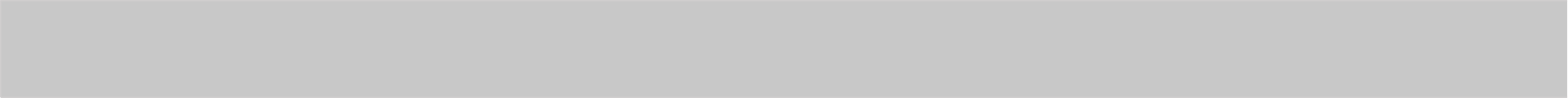 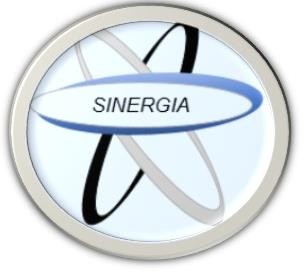 La publicación de un artículo científico, revisiones bibliográficas, etc. Contribuye al desarrollo de la sociedad y a que otros investigadores acorten sus tiempos de investigación.Al publicar artículos se muestra la fortaleza en investigación Por ello lo invitamos a publicar con nosotrosContáctenos Teléfono: 8668002E-mail: revistamedicasinergia@gmail.comIndice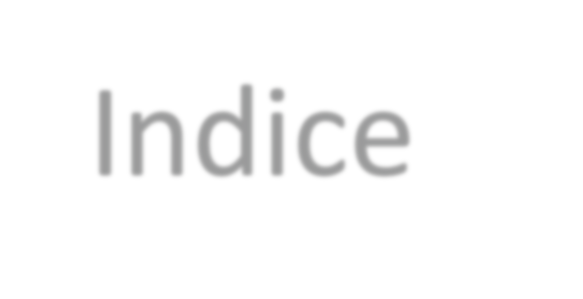 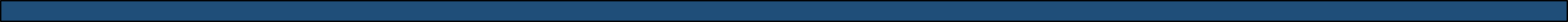 ARTICULOS DE REVISIONES BIBLIOGRAFICASAREA GINECOLOGIA Y OBSTETRICIASangrados vaginales de la segunda mitad del embarazoTinneth Monge Acuña	3MenopausiaRafael Arley Hernández	7Enfermedad pélvica inflamatoriaLeidy Vásquez Valerio	11Instrucciones de publicación	15.Departamento de publicación:Editorial Esculapio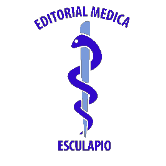 50 metros norte de UCIMED, Sabana Sur, San José-Costa Rica Teléfono: 8668002E-mail: revistamedicasinergia@gmail.comDepartamento de edición:Entidad editora:SOMEASOCIEDAD DE MEDICOS DE AMERICA50 metros norte de UCIMED, Sabana Sur, San José-Costa Rica Teléfono: 8668002Sociedaddemedicosdeamerica@hotmail.com